NEWFIELD SCHOOL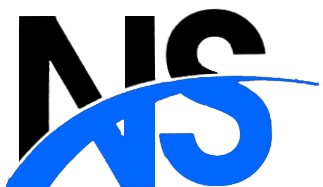 School Induction PolicyResponsible: Mr C Whelan - Head teacherReview Date: September 2023Date of next review: September 2024Pupil Induction PolicyThe pupil Induction policy relates to pupils entering the school at other times other than normal times.Prior to Admission:Mums, dads and carers will be expected to visit the school with their child prior to the child attending.SLT to conduct admission meeting with pupil and mum, dad / carer and finalise necessary completed paperwork.SLT will conduct a guided tour of the school and make basic introductions to staff that the pupil will come into contact with.Office staff will contact child’s previous school to gather information informally along with a request for all pupils records to be sent as soon as possible.On Admission:Morning one: Support from Learning Mentor on the first morning will include:A reminder guided tour of the school and introductions to staff that the pupil will come into contact with.Pupil will be shown where everything, in the class, is kept and what table they will be seated in.Talk through the class timetable and routines with the pupil.Discuss the behaviour policy – rewards and sanctions.Discuss the expectations of the school, with the pupil – school rules; uniform; mobile phones; attendance etc.Establish baseline assessments in curriculum subjects.Afternoon OneA chance to go into class if appropriate and partake in lessons.If pupil is not ready to join class, they will spend the afternoon in the Learning Mentor’s room.First Week MeetingAt the end of the pupils first week another meeting will take place to complete a positive handling plan with the pupil, alongside a discussion on how the pupils is settling in and how they are progressing with  their work. An individual risk assessment for the pupil will also be completed and shared, verbally, in briefing with staff.